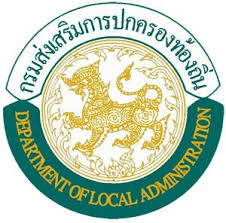 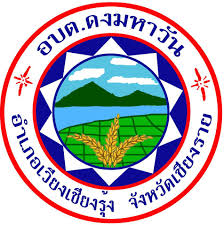 แผนดำเนินงานอ่านหนังสือเล่นคำสร้างทักษะการอ่านการสังเกตองค์การบริหารส่วนตำบลดงมหาวันอำเภอเวียงเชียงรุ้ง จังหวัดเชียงราย